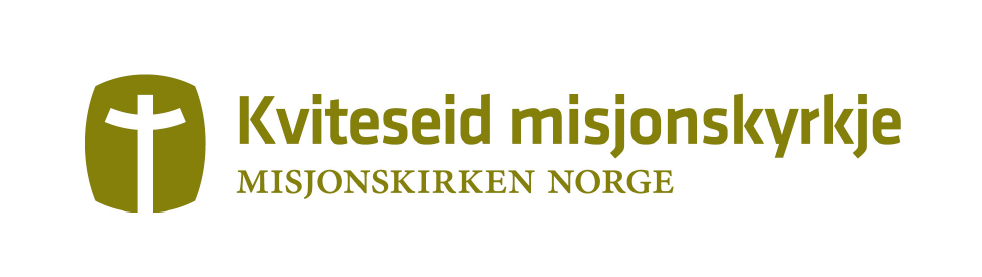 Referat frå styremøte onsdag 17. august 2022 kl. 19.00 Til stades: Ane S. Holm (2020-2021)Åsbjørg Hægeland (2021-2022)Sigrun Lønning Solvang (2021-2022)Åsbjørg innleia ved å snakke om eit innspel av Siri Iversen: Når vi vil dele Jesus med andre menneske, så kan vi invitere dei til å gå saman med oss og finne ut meir om kven Jesus er. Sak 11/22:     Godkjenning av referat frå styremøtet 18. mai 2022  Referatet vart godkjent med små endringar angåande tidspunkt for retreat.Sak 12/22:     Planlegging av haustprogrammet Vi gjekk gjennom haustprogrammet og fordelte oppgåver mellom oss. Sak 13/22:     Justering av utleigeprisenVi auker no prisen for utleige av heile lokalet til kr 1000,- for ikkje-medlammar. Medlemar av menigheten får leige staden gratis (og kan gje ei gåve til kyrkja dersom dei ønsker det).Sak 14/22:     EventueltUtleige av lokalet til feiring av barnedåp 2. oktober. Sigrun har kontakt med desse. Neste styremøte: måndag 24. oktober kl 19.00Åsbjørg Hægeland, sekretærVedlegg som ikkje treng i protokollen:4. september 18.00 SUNDAGSTREFF	Andakt: Sigrun L. Solvang 	Lede: ÅsbjørgTema: Ordet er deg nær (5 Mos 30.11-15)		Teknikk: Oddvar	Musikk: Sigrun Kvamme				Mat: 	Anlaug og Signe Marie18. september 18.00 SUNDAGSTREFF	Andakt: Åsbjørg			Lede: AneTema: Mitt møte med Gud og kunsten 	Teknikk: Andreas Musikk: Olav og Sverre 		Mat:   Anlaug og Signe Marie 25. september kl 18.00: Felles sangmøte i Kviteseid kyrkje2. oktober kl 11.00: Vi blir med på Speidergudstenesta i Kviteseid kyrkje16. oktober kl 18.00: Bønn- og delemøte Ansvar: Ane23. oktober kl 18.00: SUNDAGSTREFFAndakt: Reidar Kolbrek	Leie: Sigrun L.S.Musikk: Olav og Sverre (?)		Mat: GrutleTeknikk: OddvarMusikk: Spørje Sigrun Kvamme (SLS spør) (Ane er nr 2 valget.)4. november kl 18.00: Uhøgtidleg sangøving for alle som vil!6. november kl 18.00: Møteplass i haustmørket. (Eller tema-sangmøte)Dersom Ingri Engeland kan spele. (SLS spør)Mat: SLS spør Sigrun K og Ann-Christin og Ellen RQuiz: Nils Arne Pynt: Åsbjørg spør Tone og Mari SongeForteljing: 20. november kl 18.00: SUNDAGSTREFFAndakt: Johannes Øverland 	Leie: AneMusikk: Olav og Sverre 	Mat: Mari og AndresTeknikk:4. desember kl 18.00: Adventsamling - sangmøteLeie: Åsbjørg spør Oddvar. Velje tekster og songar som er knytt til andaktMusikk: Olav og Sverre 		Mat: Mandarin og pepperkaker. Åsbjørg Teknikk:18. desember kl 11.00: JULEMØTE Andakt: Møyfrid Lunde.Leie: Åsbjørg		Julebord: Ane spør Ann Christin og Tone og Ellen R.Musikk: Olav og Sverre (?)Forteljing: Spørje Tone (Åsbjørg spør)